En el mes de septiembre de 2023, la Municipalidad de Usulután y el Centro Municipal de la Juventud ha iniciado las clases de computación básica en la Casa de Encuentro Juvenil, impartidas por personal altamente calificado. Con el objetivo de que los participantes conozcan del sistema de código abierto Ubuntu basado en Linux un software libre a jóvenes que diferentes comunidades de nuestro municipio, brindar oportunidades de desarrollo para mejorar su calidad de aprendizaje en el área de informática. Clases de computación básica en la Casa de Encuentro Juvenil. Los dias martes y viernes en horarios de 2:00 pm en adelante.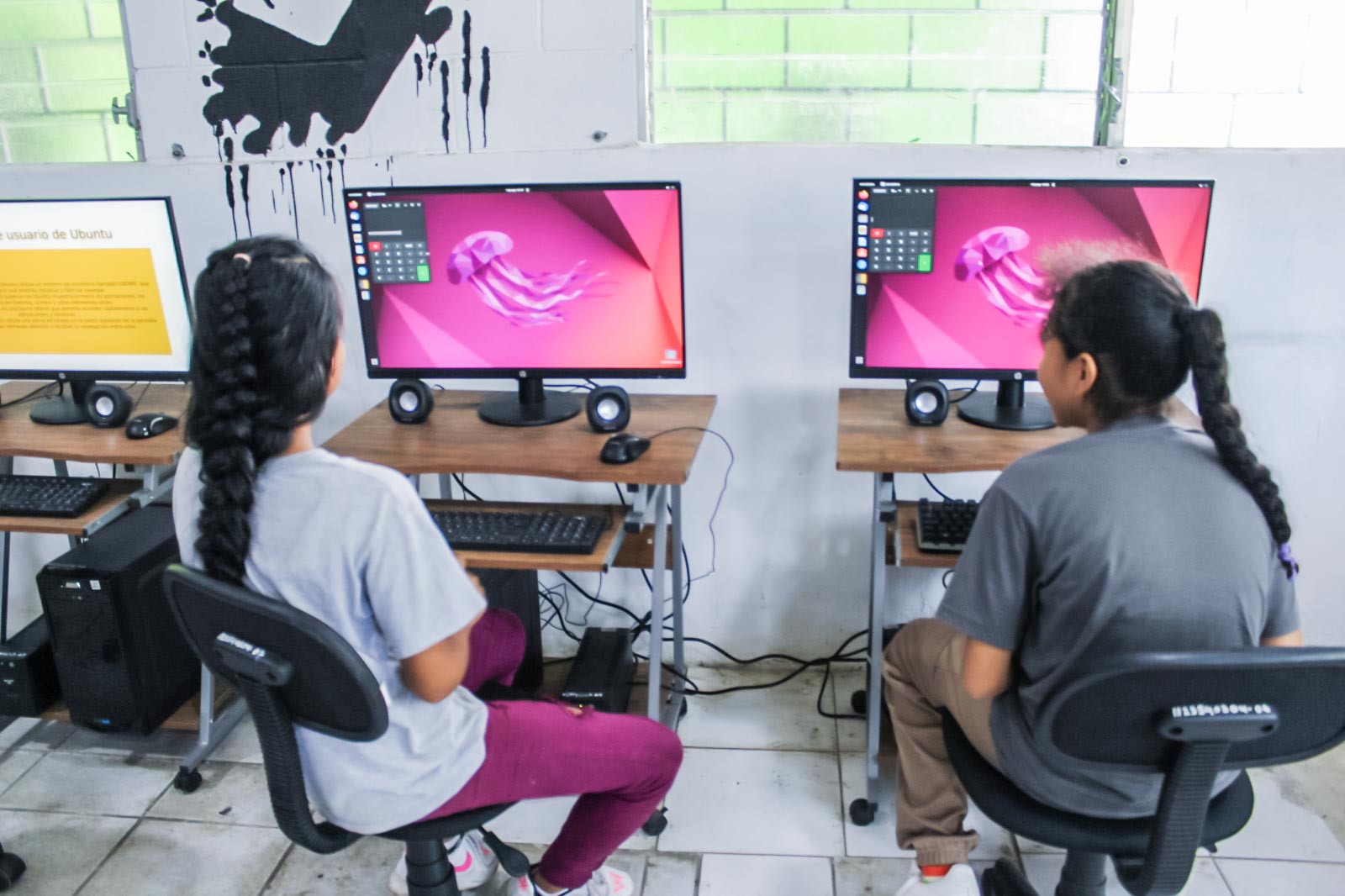 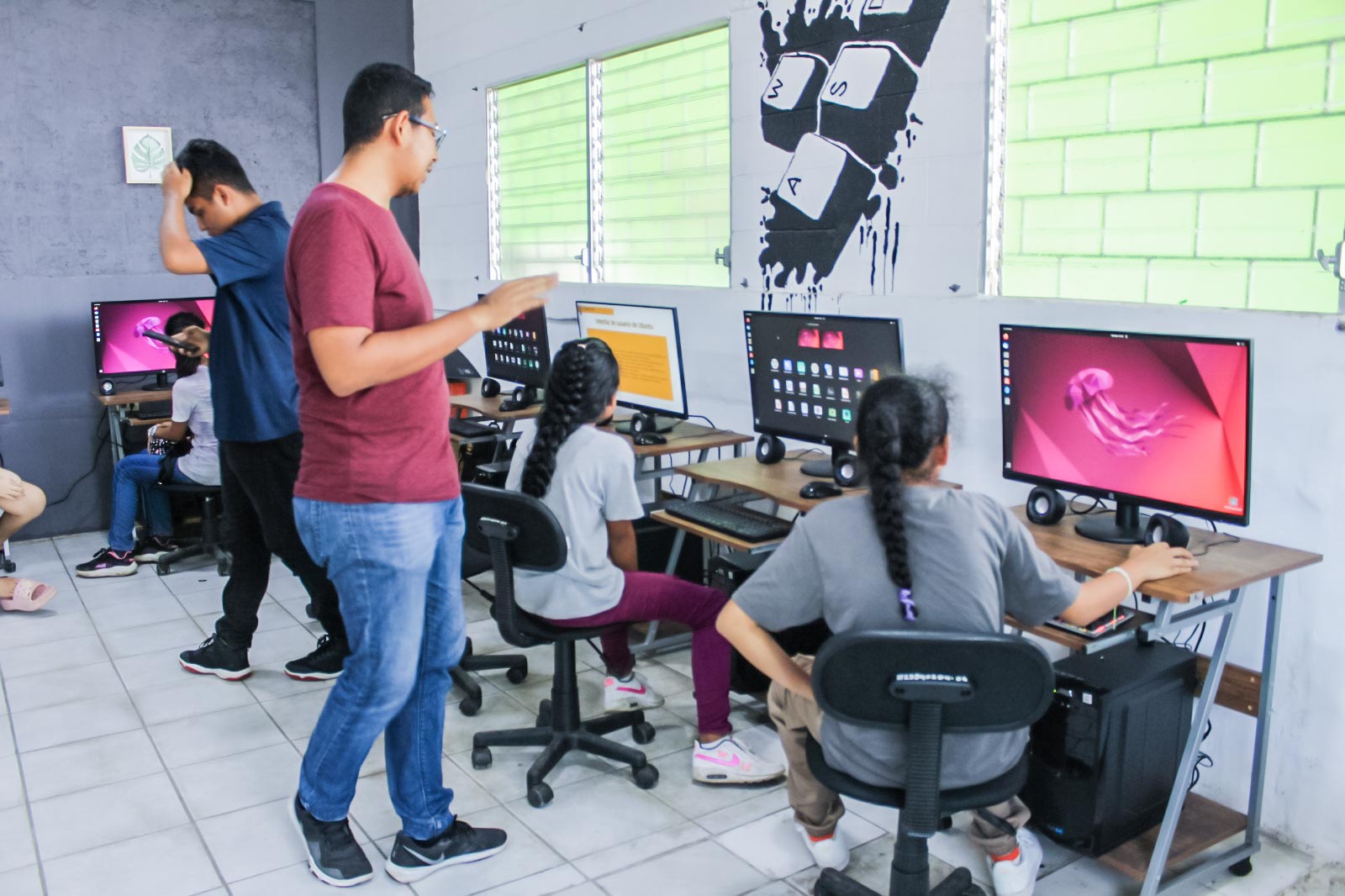 